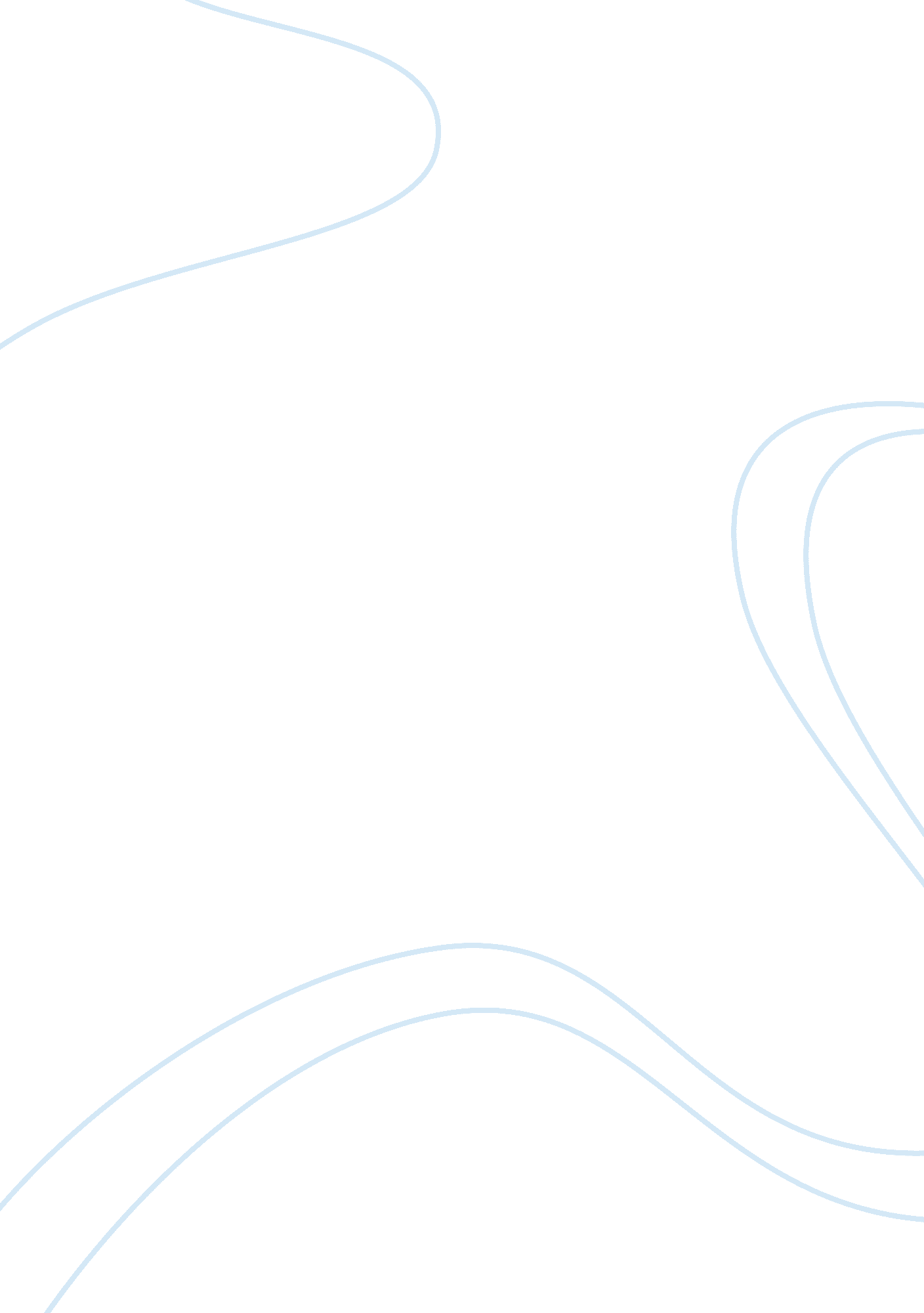 Current research that links patient safety outcomes to adn and bsn nurses essayExperience, Failure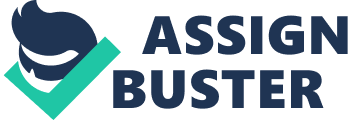 In the Medical care issue of 2012, researchers from Pennsylvania found that patients suffering from surgical problems from hospitals in magnet, had 14% less chance of inpatient death in a period of 1 month, and 12% less chance of failure-to-deliver relative to patients attended in non-magnet health facilities. The authors of the study concluded that the quality outcomes were associated to a larger extent to investments in remarkably educated and qualified nurses, and also involving a significant proportion of BSN qualified nurses. 
Also a recent published article in health care research studied the impact of nursing services environments in regard to outcomes of patients suffering from cancer and having a surgery as part of treatment, Dr Christopher Friese and work mates noted that the level of nursing training was highly correlated with the outcomes of the patients. (Alexander, 2011). Nurses with baccalaureate-level of training were associated with lower rates of failure-to-rescue and mortality. The authors made a conclusion that: engaging a nurse workforce, whereby a greater proportion comprises of staff nurses prepared with at least BSN educational level would lead to significantly lower levels of undesirable patient outcomes. 
Examination among nursing practitioners, has also concluded that nurses with baccalaureate level of education possess profound problem-solving and communication skills and an increased proficiency in their capacity to evaluate interventions in nursing and carry-out diagnosis. (Alexander, 2011). 
I agree with the findings, this is because I am pursuing BSN after eight years of practice in nursing with my initial qualification of ADN. I found that I had the passion to teach certificate students while serving as a staff nurse in a medical facility where they typically had their clinics. I later begun to teach an ADN introductory program part-time within the local community college. Even if I had it in mind that it was hard to get a tenure in the college, it was not enough to stimulate me to go back for further studies. Eventually a PhD qualified instructor urged me not to resume studies merely for job security, but Instead I do it for myself. It never came to my mind that pursuing an advanced nursing degree was what I required to do for myself. I was surprised that attaining a BSN would impact my perceptions in all aspects of life. References Alexander, E. L., Rothrock, J. C., & McEwen, D. R. (2011). Alexander's care of the patient in surgery (14th Ed.). St. Louis, Mo.: Mosby/Elsevier. 
Rosseter, R. (2012, October 24). American association of colleges of nursing. Media relations. Retrieved October 9, 2013, from www. aacn. nche. edu › Media Relations › Fact Sheets‎ 